ITESO-Maestría en Desarrollo Humano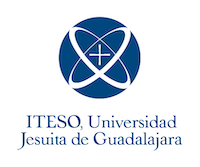 ASIGNATURA: ELABORACIÓN DE LA IMPLICACIÓN PERSONAL II.La formación de promotores de desarrollo humano exige una capacidad para reconocer y utilizar como recurso la manera en la que es afectado y afecta a otros en la interacción. Partimos de que las relaciones interpersonales impactan y afectan al proceso experiencial de las personas.Este eje comprende tres asignaturas denominadas: Elaboración de la Implicación Personal I, II y III cuyo propósito general es: Integrar las experiencias y trayectoria personales como recurso para desarrollar modos de interacción promotores del desarrollo del potencial humano.	Esta asignatura es la segunda del campo de elaboración de la implicación personal y se enfoca en la descripción de los supuestos, creencias, significados y aprendizajes de la trayectoria de vida, relacionados con las interacciones con otros miembros del grupo. Se trabaja en la identificación de las vivencias que favorecen y las que dificultan las interacciones en el grupo desde el marco de la psicología existencial-humanista.Durante el semestre, harás una exploración de tu historia en los grupos. A qué grupos has pertenecido, a cuáles perteneces actualmente y cuál es la manera en la que te involucras en sus dinámicas. Al mismo tiempo exploras y reflexionas cuál es la manera en la que te implicas en este grupo de clase.AprendizajesActividadesProductos esperadosDescribir los supuestos, creencias, significados, aprendizajes, de las experiencias de vida, que facilitan o dificultan las interacciones que promueven el desarrollo humano en los grupos.Reconocer las experiencias personales que facilitan sus interacciones en el grupo y transformar aquellas que lo dificultan en formas de interacción que promuevan el Desarrollo Humano.Reconocer su implicación personal en el grupo desde la historia personal en los diferentes grupos de los que forma parte. Fundamentar el propio proceso de reconocimiento de la implicación personal desde los autores propuestos..Realizar las lecturas, actividades y reflexiones sugeridas.Participación en las actividades propuestas y en las sesiones sincrónicas.Expresión de la propia vivencia  Acompañar la vivencia de sus compañeras(os)Elaboración de reportes y actividades de exploración personal a partir de lecturas o material audiovisual.Elaboración de bitácoras de la experiencia de los grupos de escucha. Identificar percepción,  Trabajo de integración de aprendizajes de cada módulo del curso.Producto creativo que integra los aprendizajes del curso